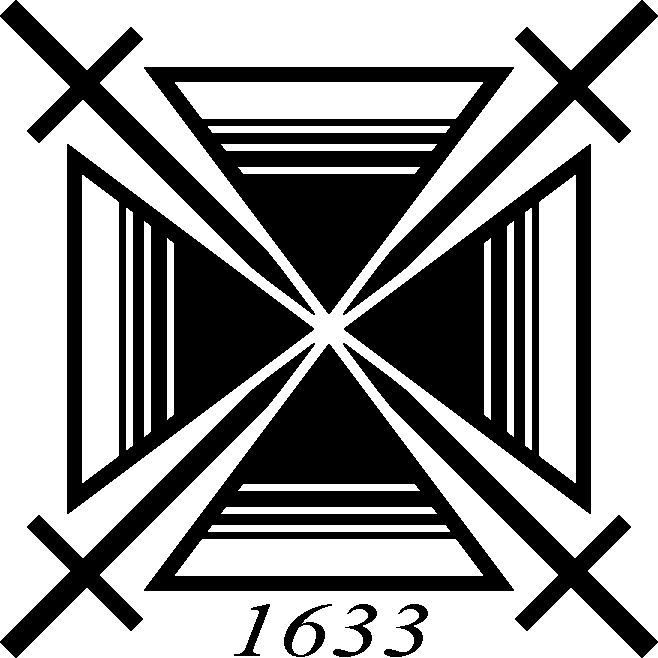 EXETER SCHOOLAPPLICATION AND RECRUITMENT PROCESSEXPLANATORY NOTEApplication FormApplications will only be accepted from candidates completing the enclosed Application Form in full.  CVs will not be accepted in substitution for completed Application Forms in the absence of good reason.Candidates should be aware that all posts in the school involve some degree of responsibility for safeguarding children, although the extent of that responsibility will vary according to the nature of the post.  Please see job description for the post.Accordingly this post is exempt from the Rehabilitation of Offenders Act 1974 and therefore all convictions, cautions and bind-overs, including those regarded as ‘spent’ must be declared. Where appropriate the successful applicant will be required to complete a Disclosure from the Disclosure and Barring Service at the appropriate level for the post.We will seek references on shortlisted candidates and may approach previous employers for information to verify particular experience or qualifications, before interview.If you are currently working with children, on either a paid or voluntary basis, your current employer will be asked about disciplinary offences, including disciplinary offences relating to children or young persons (whether the disciplinary sanction is current or time expired), and whether you have been the subject of any child protection allegations or concerns and if so the outcome of any enquiry or disciplinary procedure.  If you are not currently working with children but have done so in the past, that previous employer will be asked about those issues.  Where neither your current nor previous employment has involved working with children, your current employer will still be asked about your suitability to work with children, although it may where appropriate answer not applicable if your duties have not brought you into contact with children or young persons.You should be aware that provision of false information is an offence and could result in the application being rejected or summary dismissal if the applicant has been selected, and possible referral to the police and/or DfES Children’s Safeguarding Operation Unit.Invitation to InterviewIf you are invited to interview this will be conducted in person and the areas which it will explore will include suitability to work with children. All candidates invited to interview must bring documents confirming any educational and professional qualifications that are necessary or relevant for the post (eg the original or certified copy of certificates, diplomas etc).  Where originals or certified copies are not available for the successful candidate, written confirmation of the relevant qualifications must be obtained from the awarding body.All candidates invited to interview must also bring with them evidence of their right to work in the UK, eg:A passport showing the holder, or a person named in the passport as the child of the holder, is a British citizen or a citizen of the UK and colonies having the right of abode in the UK.A passport or national identity card showing that the holder, or a person named in the passport as the child of the holder, is a national of an European Economic Area (EEA) country or Switzerland.A registration certificate or document certifying permanent residence issued by the Home Office to a national of an EEA country or Switzerland.A permanent residence card issued by the Home Office to the family member of a national of an EEA country or Switzerland.A current Biometric Immigration Document (Biometric Residence Permit) issued by the Home Office to the holder indicating that the person named is allowed to stay indefinitely in the UK, or have no time limit on their stay in the UK.A current passport endorsed to show that the holder is exempt from immigration control, is allowed to stay indefinitely in the UK, has the right of abode in the UK, or has no time limit on their stay in the UK.A current Immigration Status Document issued by the Home Office to the holder with an endorsement indicating that the named person is allowed to stay indefinitely in the UK or has no time limit on their stay in the UK together with an official document giving the person’s permanent National Insurance number and their name issued by a Government agency or a previous employer.A full birth or adoption certificate issued in the UK which includes the name(s) of at least one of the holder’s parents or adoptive parents, together with an official document giving the person’s permanent National Insurance number and their name issued by a Government agency or a previous employer.A birth or adoption certificate issued in the Channel Islands, the Isle of Man or Ireland together with an official document giving the person’s permanent National Insurance number and their name issued by a Government agency or a previous employer.A certificate of registration or naturalization as a British citizen together with an official document giving the person’s permanent National Insurance number and their name issued by a Government agency or a previous employerPlease note that originals of the above are necessary.  Photocopies or certified copies are not sufficient.Conditional Offer of Appointment: Pre-Appointment ChecksAny offer to a successful candidate will be conditional uponreceipt of at least two satisfactory references (if these have not already been received)verification of identity and qualificationsa check at DfES Barring check and the Protection of Children Act List as appropriatea satisfactory Disclosure and Barring Service (DBS) Disclosure(for teaching posts) verification of professional status such as GTC registration, QTS Status (where required), NPQH(for teaching posts) verification of successful completion of statutory induction period (applies to those who obtained QTS after 7 May 1999)where the successful candidate has worked or been resident overseas in the previous five years, such checks and confirmations as the school may require in accordance with statutory guidance.verification of medical fitness in accordance with DfES Circular 4/99 Physical and Mental Fitness to Teach of Teachers and Entrants to Initial Teacher Trainingsatisfactory completion of the probationary periodWARNINGWhere a candidate is:found to be on DfES Barring List or the Protection of Children Act List, or the DBS disclosure shows s/he has been disqualified from working with children by a Court; orfound to have provided false information in, or in support of, his/her application; orthe subject of serious expressions of concern as to his/her suitability to work with childrenthe facts will be reported to the Police and/or the DfES Children’s Safeguarding Operation Unit.